Памятка «Игры в дороге»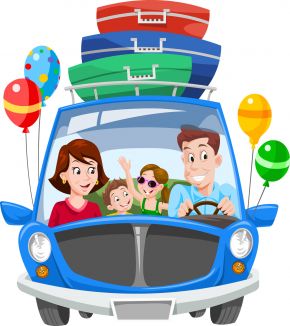 Подготовила: педагог-психолог Д.В.Сулейманова Игры мы объединили в несколько групп.1. Гаджеты и книги.Электронные книжки, планшеты, мобильные телефоны, MP3- плееры, ноутбуки, детские книги. Заранее скачайте мультфильмы, детские книги, игры, музыку, фильмы. Дайте ребенку почитать/ посмотреть путеводитель , а лучше приобретите специальные детские путеводители с яркими картинками или  книги о приключениях  в стране,  куда вы направляетесь.Читать в машине или автобусе вредно для детского зрения, в этом случае интересная аудиокнига – отличное решение. Приобретите диски с развивающими играми и интересными обучающими программами. В дороге ребенок может изучать английский, счет или буквы.  Мы купили специальный адаптер, с помощью которого всегда в машине можно подзарядить все устройства, чтобы не садились.Сразу хочу сказать, что электронные гаджеты не заменят общение. Как правило, они быстро детям надоедают. Поэтому для долгой дороги должен быть хороший запас игр и развлечений.2. Все для рисования.Альбом или блокнот, раскраски, карандаши, цветные ручки и другие инструменты для творчества – занимают минимум места в рюкзаке.3. Игрушки.Пусть детки сами выберут свои любимые игрушки в дорогу. Вы только проследите за габаритами и вместимостью, пусть это будет несколько видов миниатюрных игр и игрушек – куклы и пупсы с одежками, посудкой, набор зверушек, набор маленьких моделей машинок.Наверняка вы замечали, что новая игрушка способна надолго заинтересовать ваше чадо. Создайте такой элемент новизны в дороге. По возможности сходите вместе с ребенком в магазин, (или посмотрите в интернет- магазине) и выберите игрушку или игру для путешествия, но с условием, что малыш впервые будет играть ими во время путешествия.4. Настольные игры.В самолет, машину, поезд или автобус лучше всего взять настольные дорожные игры, которые не имеют мелких деталей (ведь они легко потеряются) и не требуют устойчивости при игре (при движении в транспорте такие игры просто рассыпятся и расстроят малыша). Пазлы с крупными составляющими, лото, набор шашек/шахмат/нард на магнитах, развивающие игры.Для самих маленьких (от 2 до 5 лет) -отличным решением станет набор развивающих карточек с играми.5. Устные развлечения и игры.В длинной дороге гаджеты, рисование, игры и игрушки со временем надоедают. Ребенку нужно часто переключаться с одного вида игр на другой. Так он меньше будет скучать и капризничать. (чем меньше ребенок, тем чаще переключение). Поэтому все гаджеты/игрушки идеально совмещать с общением, разными устными развлечениями.Например, посмотрели мультфильм / поиграли в устную игру / дальше порисовали / попели / настольные игры или игрушки / новое устное развлечение. Такое распределение поможет разнообразить досуг деток и позволит родителям периодически отдыхать и наслаждаться дорогой.Существенное преимущество устных игры – они не занимают места в рюкзаке. В них можно играть, применяя подручные средства. Их количество неограниченно, всегда можно придумывать что-то новое, импровизировать.Составьте для себя минимальный базовый запас устных игр, чтобы знать, чем занять детей в дороге. Вам в помощь – наша подборка таких развлечений для разных возрастов. Вам останется выбрать те игры, которые больше подходят вашим деткам)))Устные игры в дороге:Слова – правила те же, что и для знакомой игры в города. Новое слово начинается на букву, которой заканчивается предыдущее слово. Например, яблоко – остров- вода. Эта игра также полезна для деток, которые только начали изучать буквы и звуки.Угадай, кто ты – игра из серии вопрос – ответ. Один участник игры угадывает, кто он, задавая всем вопросы, которые требуют ответа «да» или «нет». Слово для загадки можно написать, приклеить с помощью липкого листочка на лоб угадывающего, просто устно договориться.Угадай- ка– загадайте предмет, который находится в поле зрения детей. Правила те же, что для игры выше. Участники задают наводящие вопросы о характеристиках предмета, на которые можно ответить только «да» или «нет».Угадай, что в мешке – еще одна «игра- угадайка». Для нее понадобится мешочек, сумка или непрозрачный пакет. Несколько предметов положите внутрь ( овощи, фрукты и т.д). Игроки по очереди засовывают руку в мешок и наощупь угадывают, что там за предмет.Морской бой, крестики- нолики – всем известные и популярные игры. Для них нужны только листочки и карандаши.Давай посчитаем – увлекательная игра. Суть ее в том, чтобы считать все, что видим за окном: машины определенного цвета, столбы, коровы/овцы/козы, дома с каким-нибудь признаком. Эта игра впервые была применена экспромтом в дороге, когда наши непоседы от скуки начали применять ручки над окнами дверей как турник. Для наших двоих деток мы даже устраивали соревнования в дороге. Кто с какой стороны в машине сидит, тот с той стороны и считает коров. Стадо засчитывалось как 100. А вот в Одесской области, на границе Котовского района и Приднестровья есть села, большинство домов в которых побелены в синий цвет. Когда коровы заканчивались – считали синие домики. В любой стране по дороге можно найти что- то особенное.Крокодил – эта игра больше подойдет для поезда, т.к требует немного пространства и минимум 4 участника. Один играющий загадывает второму слово или фразу. Второй должен показать это жестами, без слов. Остальные игроки угадывают.Песни поем – весело и непринужденно проходит время в дороге за пением. Конечно, такое развлечение более уместно в своем авто, чем в автобусе, самолете, поезде. Пойте любимые песни «акапелло» вместе с детками, включайте любимые диски и пойте под них. Называйте слово или фразу, (широко распространенные в песнях. Например, весна, любовь, дружба) вспоминайте и пойте песни с этими словами. Кто больше знает, тот и выиграл.Угадай мелодию – включайте или напойте сами первые ноты проигрыша к песне или первую строчку. Выигрывает тот, кто угадал первым, что это за песня. Спойте всю песню вместе.«Что изменилось?»– игра на внимание. Разложите на сидении, альбоме, книге несколько предметов (игрушки, карандаш, носовые платки, вобщем- все, что есть под рукой). Игроки стараются запомнить какие это предметы и их расположение. После того, как играющие отвернулись, ведущий меняет местами, удаляет или добавляет новые предметы. Задача – найти все изменения.Пальчиковые игры– для самых маленьких, прекрасно развивают моторику рук. Это игры- потешки такого формата, как «Сорока- ворона».Можно в дороге устроить целый пальчиковый театр- сказку. Сейчас очень много предложений пальчиковых игрушек для мини- театра.Играем в ладоши – игра на внимание и скорость реакции. Известная игра «улица Пушкина, дом Колотушкина» или такая же «На златом крыльце сидели: царь царевич, король, королевич». Можно играть вдвоем и больше. Детки и сами могут предложить разные современные интерпретации этой игры. Играющие берутся за руки ладонями кверху так, чтобы правая была вверху, а левая внизу. Каждый говорит фразу из текста и хлопает правой ладонью по руке соседа. В определенный момент задача того, кто хлопает попасть по руке соседа, а задача соседа вовремя успеть убрать свою ладонь. Выигрывает самый быстрый.Есть и вариант попроще- для двоих. Текст можно не применять, а играть таким образом. Двое игроков друг к другу протягивают согнутые руки. Один –держит руки внизу, но ладонями вверх, другой – держит руки над руками соперника, но ладонями вниз. Задача первого игрока хлопнуть по ладоням второго, а второго вовремя убрать руки.Скороговорки – недаром наши прабабушки – прадедушки, будучи маленькими, развлекались скороговорками, сидя на печи долгими зимними вечерами. Оказывается, это очень веселое занятие и полезное. Попробуйте)))Рисунок с секретом – игроки заранее договариваются в какой очередности они рисуют. Нужен лист бумаги и карандаш. Первый игрок начинает рисовать. Другие не подглядывают. Он закрывает свой рисунок, согнув листок и оставив только крайние линии и детали для следующего игрока. Все повторяется. Пока не закончится лист. Потом открывается весь рисунок. Получается очень смешно.Фанты– каждый игрок пишет на листочке какое- то смешное задание. (можно несколько листов с разными заданиями) Все листочки бросаются в общий мешочек/ пакетик. Все по очереди вытягивают по – одному заданию и выполняют его. Очень веселая игра.Колпак мой треугольный – забавная игра на скорость и внимание. Задача – показывать жестами все, о чем говорится в тексте, каждое слово. Сначала медленно, потом все быстрее и быстрее. Текст: «Колпак мой треугольный, треугольный мой колпак. А если не треугольный, то это не мой колпак».Море волнуется– игра с нашего детства. Ведущий говорит: «Море волнуется раз, море волнуется два, море волнуется три, на месте морская фигура замри!» До слова «Замри» можно активно двигать ручками, ножками. Как только оно прозвучит, все игроки замирают. Кто первый пошевелится или засмеется – тот становится ведущим.Молчанка – в дороге все устают, иногда просто хочется тишины. А энергия наших чад «бьет фонтаном» вопреки всему. Для такого случая есть игра в молчанку. Кто первый заговорил – тот и проиграл.Как видите, многие игры в дорогу для детей широко известны, они веселые и занимательные. Еще замечательный «запасной» вариант того, как развлечь детей в дороге – пусть дети предложат вам свои игры. Они это очень любят)))Чтобы дети легче переносили долгий путь, маленьким непоседам желательно давать возможность походить, побегать, попрыгать. Пройдитесь с ребенком по вагону поезда, по проходу в самолете. Для автобусов предусмотрены остановки в пути. Обязательно используйте такую возможность для пробежек малыша :). Запланируйте для поездки на автомобиле остановки в пути, старайтесь это делать каждые 2 часа. Выбирайте для остановки безопасное место – чтобы был участок для прогулок подальше от дороги. Пусть дети побегают вдоволь.Надеемся, что наши советы – наша «шпаргалка для родителей» – помогут Вам развлечь детей в дороге. Главный секрет – играйте сами увлеченно и с радостью, проявляйте к детям максимум терпения, заботы и любви.Путешествуйте с удовольствием!